NAME:………………………………………………………………INDEX NO:…………………DATE:……………………….CANDIDATE’S SIGN: ………………………313/1CREPAPER 1JULY / AUGUST 2016TIME: 2 ½ HRSPRE KCSE  TRIAL 1Kenya certificate of Secondary EducationINSTRUCTIONS TO CANDIDATESThis paper consist of six questions.Answer ALL five questions in the sheets provided.The candidate should check the question paper to ascertain that the pages are printed as indicated and that no questions are missing.Each question contains 20mksFor examiners use onlyThis paper consists of 2 printed pages. Candidate should check to ascertain that all pages are printed as indicated and that no questions are missing.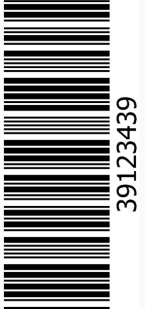 Answer any five questionsa) Explain four ways in which man is a special creation.					(8mks)b) Identify any seven historical books in the Bible.					(7mks)c) Give reasons for Christian practice of forgiveness.					(5mks)a) Name five animals used by Abraham during the covenant.				(5mks)b) Narrate how God tested Abraham’s faith according to Genesis 22:1-19.		(10mks)c) Give five examples of modern covenants.						(5mks)a) State five dangers of Kingship in Israel as foreseen by prophet Samwel.		(5mks)   b) Identify the contribution of King David to the development of Israel.		(8mks) c) Give reasons why Christians build churches.						(7mks)  a) Describe the characteristics of false prophets.						(7mks)b) Outline the content of Jeremiah’s letter to the exile in Babylon (Jeremiah 29:1-32)	(8mks)c) Mention five social evil that a true prophet of God would condemn in the modern     society.											(5mks)a) Identify the teachings of prophet Amos on social justice and responsibility.		(7mks)b) Explain four ways in which God was to punish Israel for sinning against Him.	(8mks)c) State five ways in which modern Christians may invite God’s punishment in them.	(5mks)a) Give seven reasons why the initiates are secluded for a period of time in traditional     African Society.									(7mks)b) Explain three reasons why courtship was important in Traditional African Society.	(6mks)c) Identify roles of a diviner in Traditional African Society. 				(7mks)Questions Marks 100%1.2.3.4.5.6.Total score: